`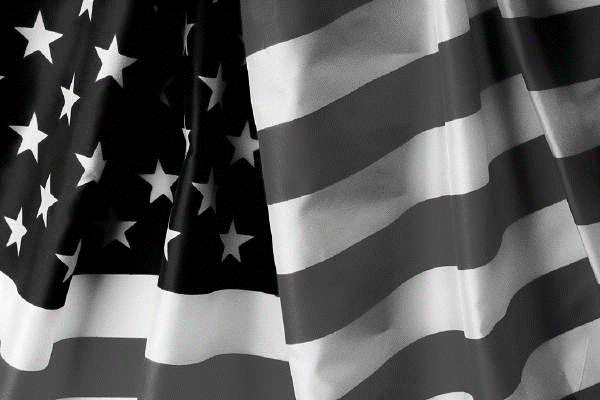 The holidays are over and Wrestling Season is about to begin!Are your boys looking for a way to keep active this winter? Are they looking for a fun challenge?  Parents, are you looking for a sports program that will provide a good foundation of individual and team skills with a focus on leadership, great values, patriotism, pride, respect, strength and endurance?  A program that brings back the core meaning of citizenship through individual and team achievement?  GREAT!  Then Mat Maulers Wrestling club is the perfect team for your 5-14 year old boys—Come Join in! Want a little taste of real wrestling before you sign up?  Check out an MLHS winter sports schedule and catch a wrestling match or 2…..or maybe more! Introducing Mat Maulers!  All interested 5-14 year old boys can register for a busy, exciting season with our finale tournament commemorating the memory of young Mat Mauler, Jason Crawford! Go Mat Maulers! As always, we are looking for enthusiastic parent volunteers too!  We offer our program for only a $15 registration fee and a refundable $20 uniform deposit!Don’t miss out on your chance to join our club.Registration takes place during practices and registration closes on February 7, 2019.Practice begins the third week of January from 6pm-8pm. Watch our team website or Facebook page for exact dates.www.matmaulerswrestling.comhttps://www.facebook.com/Mat-Maulers-Wrestling-Club-Team-PageComplete schedule will be available at practice